V texte nájdi písmenká m, M a potom ich vymaľuj: zelenou farbou vymaľuj M                                                                                     modrou farbou vymaľuj m 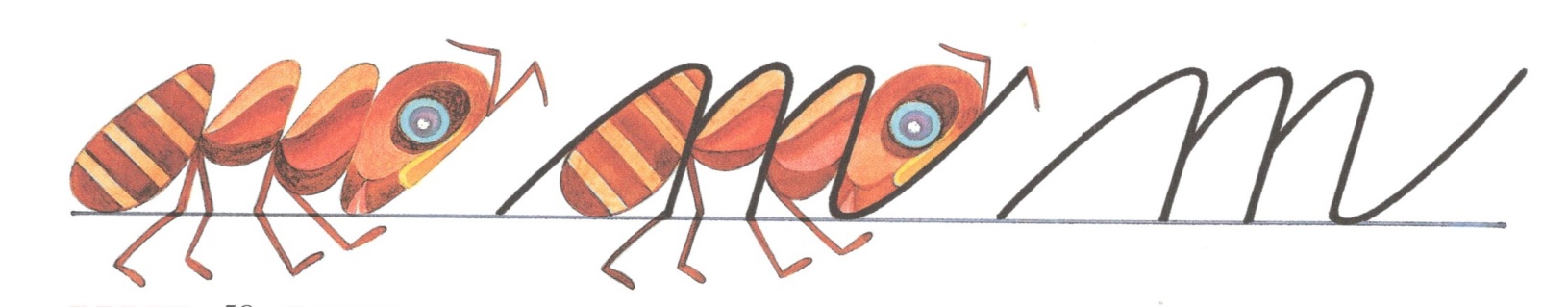 Mravčekmalý,malinkýnašielzchlebaomrvinky,prenášaichodznova,žesimladénachová.Kebyprišielknášmustolu,čotamvšetkospadnedolu.